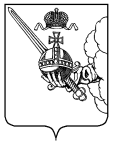 КОНТРОЛЬНО-СЧЕТНАЯ  ПАЛАТА  ВОЛОГОДСКОЙ  ОБЛАСТИРЕШЕНИЕ КОЛЛЕГИИ   «        »  декабря  2022 г.                                                                                                                                            № г. ВологдаО внесении изменений в решение коллегии Контрольно-счетной палаты Вологодской области от 29.01.2016 №2       В соответствии со статьей 11 Федерального закона от 07.02.2011 №6-ФЗ «Об общих принципах организации и деятельности контрольно-счетных органов субъектов Российской Федерации и муниципальных образований», статьей 12 закона области от 12.07.2011 года №2574-ОЗ «О Контрольно-счетной палате Вологодской области», Общими требованиями к стандартам внешнего государственного и муниципального аудита (контроля) для проведения контрольных и экспертно-аналитических мероприятий контрольно-счетными органами субъектов Российской Федерации и муниципальных образований, утвержденными постановлением Коллегии Счетной палаты РФ от 29.03.2022 № 2ПККОЛЛЕГИЯ РЕШИЛА:       1.Внести в Стандарт внешнего государственного финансового контроля «Общие правила проведения контрольного мероприятия», утвержденный решением коллегии  Контрольно-счетной палаты Вологодской области от 29 января 2016 года №2 (с изменениями, внесенными решениями коллегии от 15.12.2016 №53, от 03.03.2017 №4, от 29.09.2017 №38, от 21.02.2018 №3, от 07.06.2019 №23, от 30.09.2019 №48, от 25.02.2022 № 5) следующие изменения:        пункт 1.1 раздела 1 дополнить словами  «, Общими требованиями к стандартам внешнего государственного и муниципального аудита (контроля) для проведения контрольных и экспертно-аналитических мероприятий контрольно-счетными органами субъектов Российской Федерации и муниципальных образований», утвержденными Счетной палатой Российской Федерации»;        пункт 4.2 раздела 4 дополнить абзацем третьим следующего содержания: «На подготовительном этапе контрольного мероприятия должностными лицами КСП области осуществляется (при необходимости) направление уполномоченному органу (оператору) государственной системы, объекту контроля заявок (запросов) на предоставление доступа к государственным информационным системам, необходимого для реализации их полномочий в соответствии с положениями Федерального закона от 07.02.2011 №6-ФЗ «Об общих принципах организации и деятельности контрольно-счетных органов субъектов Российской Федерации и муниципальных образований» и закона о КСП.»;        пункт 5.15 дополнить третьим предложением следующего содержания: «Встречные проверки могут быть выездные и камеральные.»;        раздел 6 дополнить пунктом 6.13 следующего содержания: «Контроль за исполнением документов, принятых по результатам проведения контрольного мероприятия, осуществляется в соответствии со стандартом внешнего государственного финансового контроля «Контроль реализации результатов контрольных и экспертно-аналитических мероприятий.».        2. Настоящее решение коллегии вступает в силу со дня официального опубликования.Председатель                                                                                      И.В. Карнакова